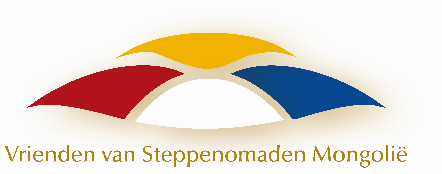 REGLEMENT SPONSORENOmschrijving
Een sponsor ondersteunt de stichting financieel of materieel bij het realiseren van haar doelstellingen. Dit kan zijn in de vorm van een eenmalige bijdrage of een vaste bijdrage die voor een bepaalde periode wordt aangegaan. Naast sponsoren kent de stichting ook donateurs, vrijwilligers en ambassadeurs. Doel sponsorenBijdragen aan activiteiten van de stichting door financiële en/of materiële ondersteuning. Voorbeelden van mogelijke sponsorvormen:Financiële sponsoring in geld. Deze sponsoring kan betrekking hebben op de gehele stichting (generiek) of op een project, nieuw materiaal of een nieuwe activiteit (specifiek);Garantiesponsoring waarbij de sponsor garant staat voor eventuele tekorten bij een activiteit;Sponsoring in de vorm van goederen en diensten, bijvoorbeeld lesmateriaal, bedden, medicijnen, zaaizaad;Sponsoring in de vorm van kennis of competenties waarbij de sponsor kennis levert of tijd van kenniswerkers die dan worden ingezet voor Mongolië;Leverancierssponsoring: korting op producten of diensten die de stichting inkoopt en vervolgens aanwendt in Mongolië;Tot slot kennen we verschillende soorten sponsoren.Wat vragen we van sponsorenAffiniteit en ervaring met het werkterrein van de stichting;Interesse en belangstelling voor het land Mongolië en hun bewoners;Financiële of materiële bijdrage: grootte afhankelijk van sponsorvorm en sponsorsoort;Conformeren aan de visie, het doel en de werkwijze van de stichting zoals vastgelegd in het Beleidsplan.Wat bieden we sponsorenMogelijkheid mee te werken aan de ontwikkeling en het welzijn van de Steppenomaden in Mongolië;Een enthousiast team van betrokken mensen voor het gezamenlijk opzetten van activiteiten en het delen van ervaringen;Vermelding op de website van de Stichting Vrienden van Steppenomaden Mongolië;Mogelijke vermelding op uw eigen website. Hierin kunt u ingaan op uw bijdrage, argumentatie, beleid etc. Een directe verbinding met de steppenomaden in Mongolië met mogelijkheden voor wederzijdse uitwisseling, bezoeken, adviezen. Kortom: leren van en leven met elkaar.Een goede ondersteuning vanuit de stichting in de vorm van informatiemateriaal, contacten, website etc. Aantal sponsorenIs in principe onbeperkt. Wel is het van belang dat sponsoren niet allemaal bijdragen aan hetzelfde thema maar zo goed mogelijk verdeeld worden over de aandachtsgebieden van de stichting: onderwijs, voeding & gezondheid, en landbouw & milieu. Daarnaast wordt gestreefd naar een zekere spreiding tussen de verschillende sponsorvormen. Sponsoren kunnen zowel activiteiten in Nederland als in Mongolië steunen. WerkwijzeNa getoonde interesse volgt er een kennismakingsgesprek met een of enkele leden van het bestuur. Indien van beide kanten vertrouwen bestaat in een goede samenwerking wordt een sponsorcontract opgesteld en door beide partijen ondertekend. In het sponsorcontract zijn de rechten en plichten van beide partijen beschreven. Sponsoren kunnen worden vermeld op de website van de stichting.Sponsoren worden uitgenodigd deel te nemen aan een korte introductie- en instructiegesprek.  Daarnaast kunnen sponsoren bijeenkomsten bijwonen voor het uitwisselen van plannen en ervaringen. Generieke sponsorcontracten worden – in verband met de continuïteit van de activiteiten - bij voorkeur aangegaan voor een periode van meerdere jaren. Bijvoorbeeld drie of vier jaar. Specifieke sponsorcontracten zijn flexibel per activiteit en derhalve altijd maatwerk. Na afronding van het sponsorcontract wordt een korte evaluatie uitgevoerd. Meer informatie
Secretariaat Stichting Vrienden van Steppenomaden Mongolië. 
Telefoon: 06 – 30008096
Website: www.steppenomadenmongolie.nl
Email: mail@steppenomadenmongolie.nl  